Si të regjistrohemi për DIVA? Plotësimi dhe dorëzimi i dekarates individuale vjetore të të ardhurave DIVA kryhet vetëm në mënyrë elektronike,(për shtetasit shqiptarë dhe të huaj), nëpërmjet modulit e-filing në tatime.gov.al.Për t’u regjistruar për DIVA, ndiqni hapat e mëposhtëm:Regjistrimi i shtetasve shqiptarë:Në faqen zyrtare te internetit te Administrates Tatimore: tatime.gov.al, klikoni në menune E-sherbime: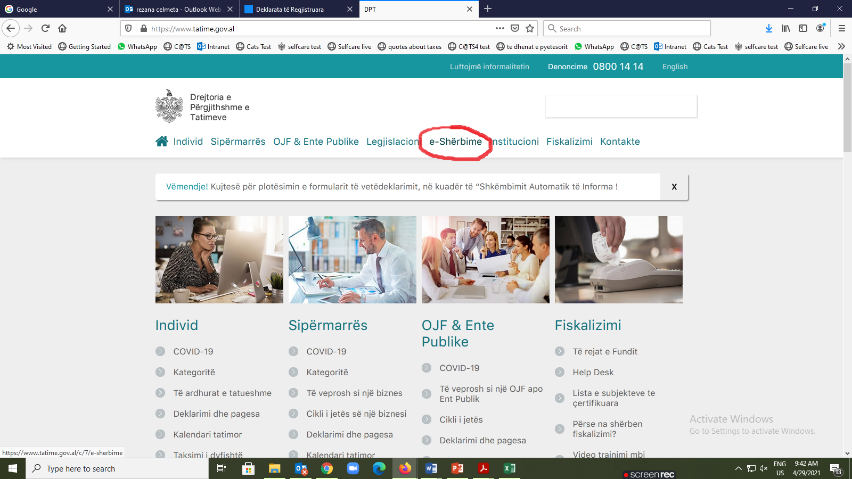 Zgjidhni rubriken Per individe 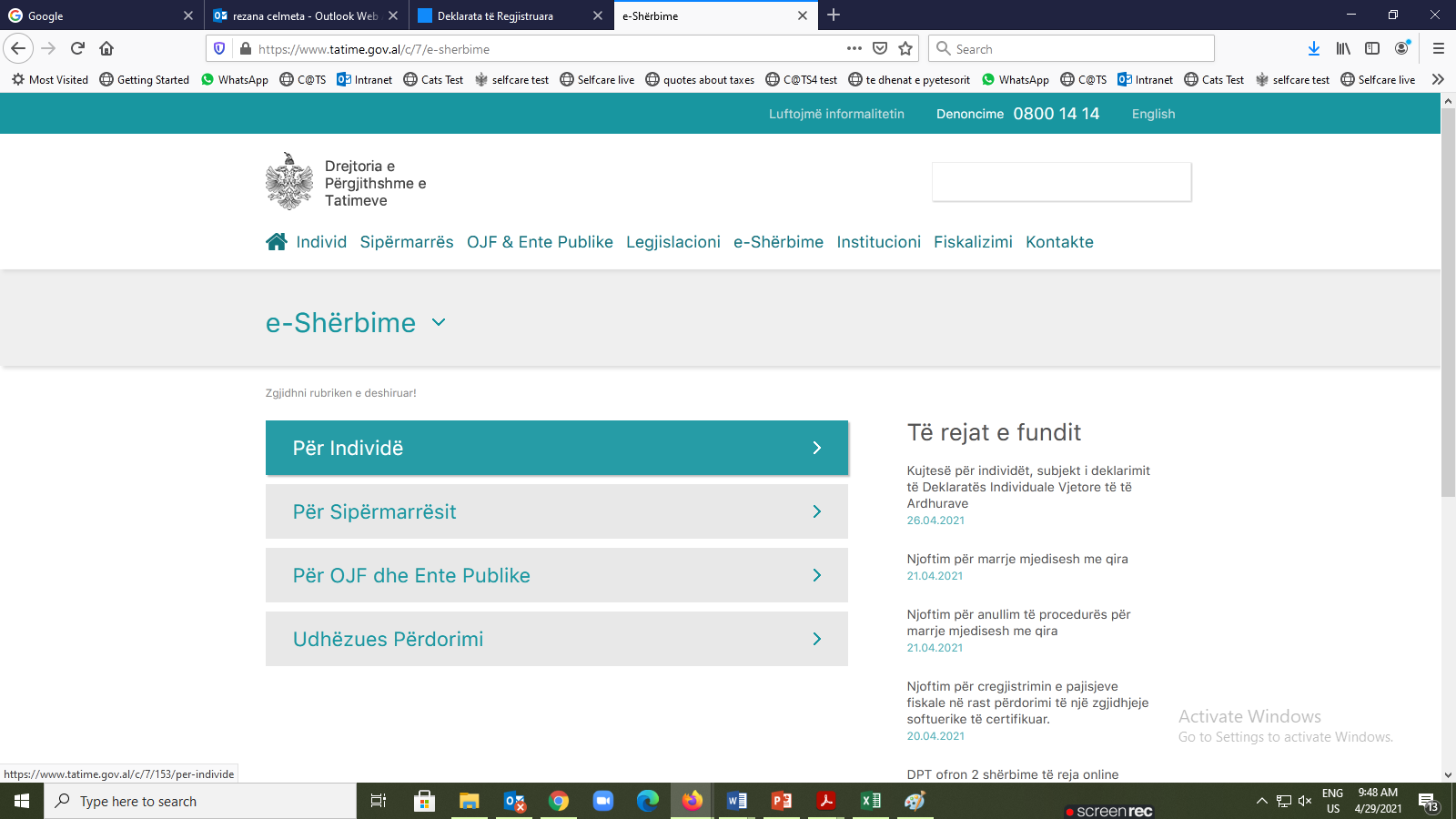 Dhe më pas klikoni ne linkun e evidentuar: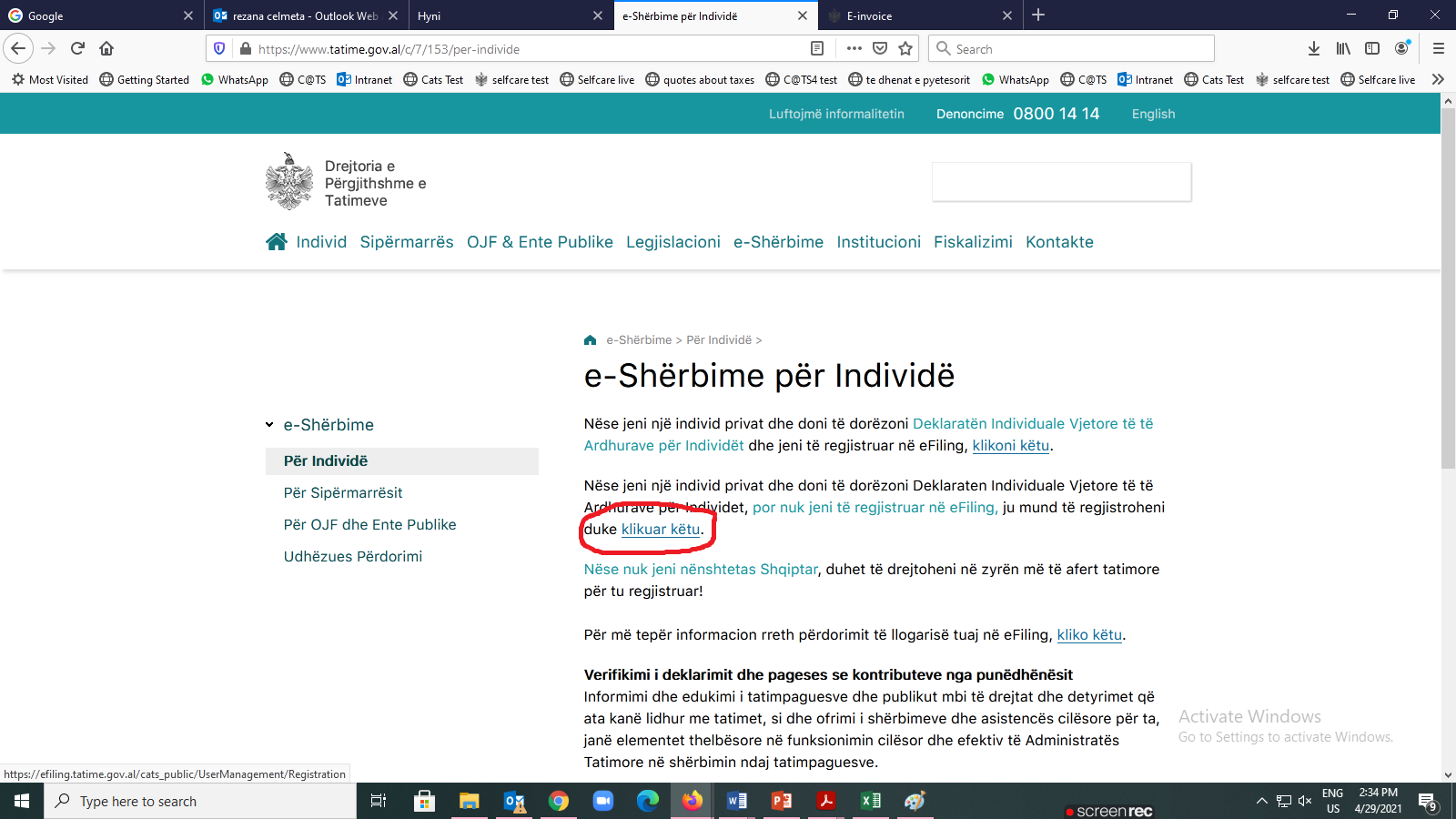 Plotësoni të dhënat personale në të gjitha fushat e Formularit që do t’ju shfaqet: 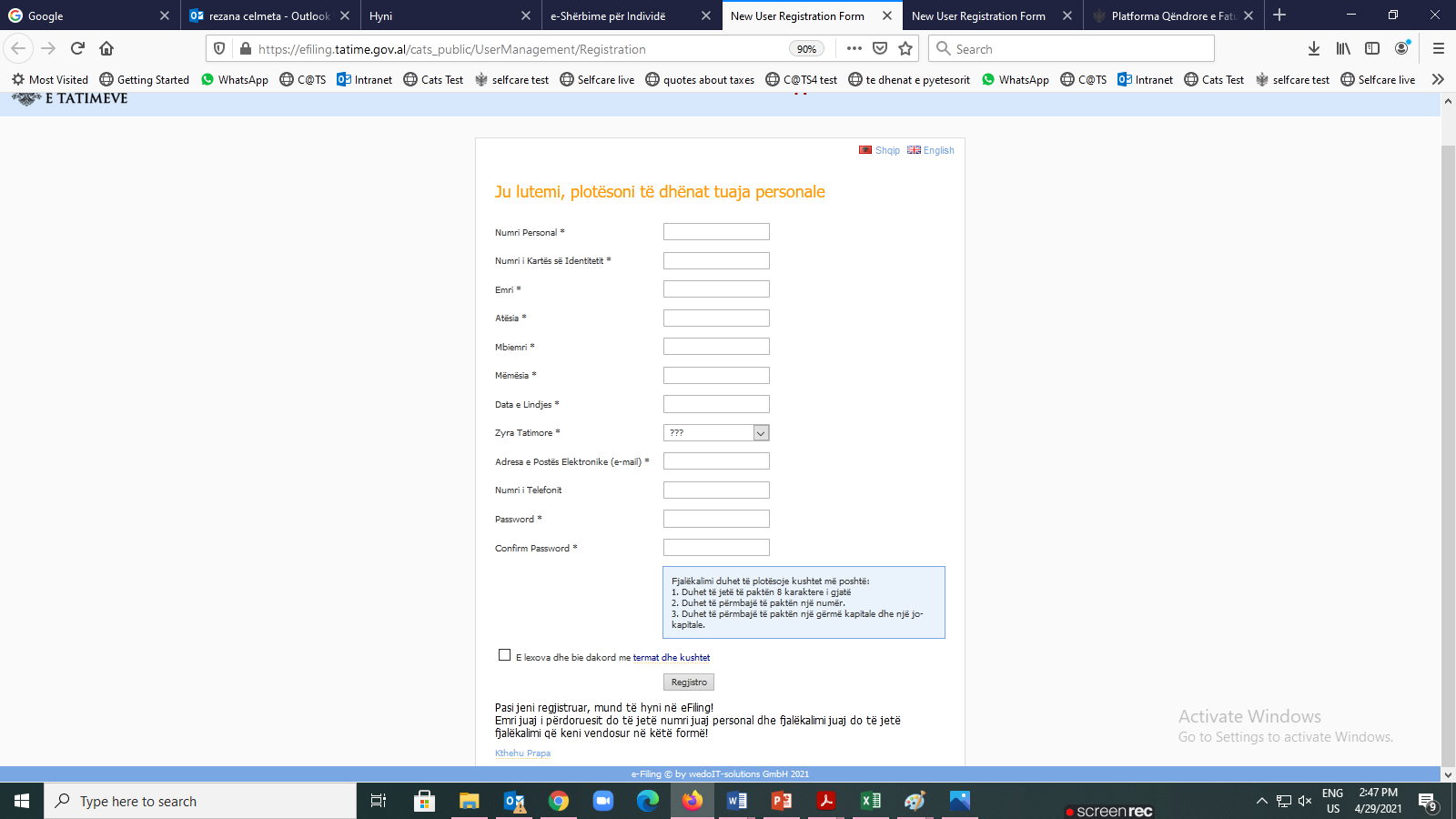 - Regjistrimi i shtetasve të huaj,(jorezidentë)Për tu regjistruar, çdo individ i huaj (ose një person i autorizuar prej tij) duhet të paraqitet në zyrat e shërbimit të tatimpaguesve, ku do të pajiset me një numër identifikimi dhe fjalëkalimin përkatës.